Егерме етенсе   сакырылышы                                тридцать третье заседание                              Утыз өсөнсе ултырышы	двадцать седьмой созыв         КАРАР                                                                   РЕШЕНИЕ    15 май     2018 й .                        №    253                       15  мая    2018г.                       О назначении публичных слушаний по  вопросам          - об изменении разрешенного вида  использования земельного участка  с кадастровым номером 02:36:070120:338  по адресу с.Кушнаренково, ул.Большевистская ул.Чеверева д.54    «производственная зона» на «жилая застройка»;        - об изменении разрешенного вида использования земельного участка с кадастровым номером 02:36:070106 с Ж-1  на ОД-1;        - о предоставлении земельного участка с кадастровым номером 02:36:070116:102:ЗУ1  под огородничество расположенного по адресу с.Кушнаренково, ул. Большевистская, д.45а.     
       В соответствии со статьей 40 Градостроительного кодекса Российской Федерации, с решением  Совета сельского поселения Кушнаренковский сельсовет: от 04.10.2017 г. № 204 «Об утверждении Правил землепользования и застройки с.Кушнаренково сельского поселения Кушнаренковский сельсовет», с Федеральным законом от 06 октября 2003 года № 131-ФЗ "Об общих принципах организации местного самоуправления в Российской Федерации", Устава сельского поселения Кушнаренковский   сельсовет муниципального района Кушнаренковский район Республики Башкортостан, Совет  сельского поселения Кушнаренковский  сельсовет муниципального района Кушнаренковский район Республики Башкортостан, РЕШИЛ:       1. Провести публичные слушания 18 июня  2018 года в 17 часов в здании администрации сельского поселения Кушнаренковский сельсовет по адресу: с.Кушнаренково, ул.Островского, д.23 по следующим  вопросам:    -  об изменении разрешенного вида  использования земельного участка  с кадастровым номером 02:36:070120:338  по адресу: с.Кушнаренково, ул.Чеверева д.54 с разрешенного вида использования земельных участков с «производственной зоны» на «жилую застройку»;    -  об изменении разрешенного вида использования земельного участка в  кадастровом квартале 02:36:070106  с Ж-1  на ОД-1;          - о предоставлении земельного участка с условным  кадастровым номером 02:36:070116:102:ЗУ1  для ведения огородничества расположенного по адресу: с.Кушнаренково, ул. Большевистская, д.45а.         2.  Утвердить комиссию по  подготовке и проведению публичных слушаний:        Саитов Р.Х.- глава сельского поселения Кушнаренковский сельсовет муниципального района Кушнаренковский район – председатель комиссии;        Салахутдинов И.Р. –заместитель главы сельского поселения Кушнаренковский сельсовет муниципального района Кушнаренковский район- заместитель председателя комиссии;        Фазлыева З.А. –управляющий делами администрации сельского поселения Кушнаренковский сельсовет ;       Ахметзянов К.Г.- депутат Совета сельского поселения Кушнаренковский сельсовет от избирательного округа №1;       Исламов Р.Г. - депутат Совета сельского поселения Кушнаренковский сельсовет от избирательного округа №1;       Мустафин Р.Р.- депутат Совета сельского поселения Кушнаренковский сельсовет от избирательного округа №4.       3.Обнародовать, разместив на   информационном стенде администрации сельского поселения Кушнаренковский сельсовет   и на официальном сайте сельского поселения Кушнаренковский   сельсовет муниципального района Кушнаренковский район Республики Башкортостан.   Глава сельского поселения   Кушнаренковский сельсовет                                                   Р.Х.Саитов. Башkортостан  РеспубликаҺыКушнаренко районы муниципаль районынынКушнаренко ауыл советы ауыл билӘмӘҺе советы452230, Кушнаренко ауылы, Островский урамы, 23Тел. 5-73-36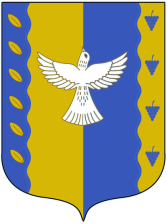 Республика  Башкортостансовет сельского поселения Кушнаренковский  сельсовет  муниципального  района Кушнаренковский район 452230, село Кушнаренково, ул. Островского, 23Тел. 5-73-36   